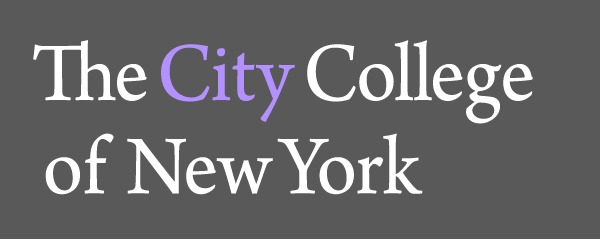 Certification of completion of Master’s thesis requirementThe candidate for the degree is required to have this form completed upon the acceptance of the final draft of the Master’s thesis by his/her thesis mentor (and when required, by the second faculty reader). It is also to be submitted by the candidate, together with three copies of the thesis to the Director of the M.S. Program for the submission to the Dean of Science. _____________________________________ 		              ____________________________	Candidate’s Name                                                                        Field of Study_____________________________________________________________________________________Thesis Title (as it appears on the title page)_____________________________________			___________________________	Faculty Mentor (Signature)	Date_____________________________________			___________________________	Faculty Member (Signature)	Date_____________________________________			___________________________	Faculty Member (Signature)	Date__________________________________			_________________________	Mentor  (Signature)	Date__________________________________			_________________________       Director of M.S. Program (Signature)	Date__________________________________			_________________________	Guest  (Signature)	DateFor Office Use OnlyThesis Received: ___________________                                   